General informationGoalBefore submitting your Grant Application, please read carefully the Application Guidelines and Financial and Reporting Procedures document. The aim of this document is to help you have a better understanding of the NATO rules applicable to Grants.ChecklistLetter of Request (dated and signed, on letterhead, including IBAN/SWIFT bank details, amount of grant requested and 50% advance payment request, see Guidelines)A structured outline of the applicant’s activity (see Guidelines)The completed Grant Application Form / Budget Table Excel sheetProject informationBudget table: please fill in the separate Excel sheet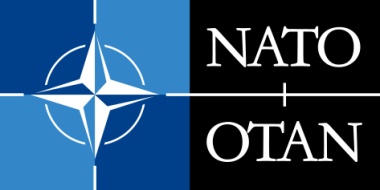 NATO PUBLIC DIPLOMACY PROGRAMMESCO-SPONSORSHIP GRANTS FOR PUBLIC DIPLOMACY PROJECTS PUBLIC DIPLOMACY DIVISION, INTERNATIONAL STAFF, NATO HEADQUARTERSBlvd. Leopold , B-1110 Brussels, Belgium Details of the organisationNameDetails of the organisationAddressDetails of the organisationTelephoneDetails of the organisationEmailDetails of the organisationWebsiteDetails of the organisationBrief description of activitiesContact personsMainNameNameContact personsMainJob titleJob titleContact personsMainEmailEmailContact personsMainPhone numberPhone numberContact personsAlternativeNameNameContact personsAlternativeJob titleJob titleContact personsAlternativeEmailEmailContact personsAlternativePhone numberPhone numberTitle of the projectType of project(e.g.  conference, audio-visual, publication, etc.)Which thematic cluster are you applying for? All for one, One for All for 75 yearsAll for one, One for All for 75 yearsAll for one, One for All for 75 yearsNational journeys : commemorating Membership AnniversariesWhich thematic cluster are you applying for? Support NATO efforts to address the growing threat of foreign information manipulation and interference Support NATO efforts to address the growing threat of foreign information manipulation and interference Support NATO efforts to address the growing threat of foreign information manipulation and interference Support NATO’s efforts to promote partnerships and global security cooperationTarget audience(s) (e.g. students, government officials, media, NGOs/think tanks, etc.)Type of target audience:Type of target audience:Type of target audience:Estimated number of target audience:Format and venueIn – PersonOnlineHybridIn – PersonOnlineHybridIn – PersonOnlineHybridVenue: If not online, mention venue (country and city):Date/Time frame of project(Start and end date needs to be within same calendar year)Consortium partners (if applicable)Additional co-sponsoring institutions or own funds (please indicate amount per institution)BudgetA) Total estimated budgetA) Total estimated budgetB) Budget requested to be covered by NATOB) Budget requested to be covered by NATO